允许利用观测仪器寻见新月，而不是计算] 中文 –  Chinese - صيني ]筛海  穆罕穆德-萨利哈-麦基德翻译: www.islamqa.info2012 - 1433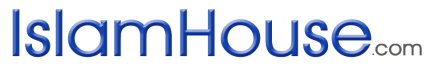 ﴿ يجوز الاستعانة بآلات الرصد لرؤية الهلال وليس بالحسابات ﴾« باللغة الصينية »الشيخ محمد صالح المنجدترجمة: موقع الإسلام سؤال وجواب http://www.islamqa.info2012 - 1433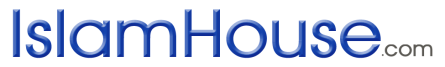 在新月生成三十小时以前，是不可能用肉眼看到的，另外，有时由于天气的原因也不能看到，在这种情况下，是否允许利用天文学的知识计算可能见新月的时间，来确定莱麦丹斋月的开始，还是必须在斋月到来以前寻见新月？一切赞颂全归真主。 在确定莱麦丹斋月起止时间，而进行的寻见新月的工作中，允许利用观测仪器，而不允许利用天文学的 计算，因为在真主的经典和圣人（真主的称赞、祝福与安宁属于他）的圣训中，都没有命令我们那样做，而是命令我们以寻见莱麦丹月的新月确定斋戒的开始，以寻 见绍瓦勒月的新月来确定开斋节以及节日礼拜的时间，真主制定新月为人事和朝觐的时计，所以，不允许穆斯林利用新月以外的事物作为宗教功修的时计，如，斋 戒，节日，朝觐，因误杀而罚恕的斋戒，因误言视妻为母的罚恕等等，崇高的真主说：（你们中谁得到了这个月份，他应该斋戒此月。）古兰经 黄牛章185节。真主又说：（他们询问新月的情状，你说：“新月是人事和朝觐的时计。”）古兰经 黄牛章189节。圣人（真主的称赞、祝福与安宁属于他）说：“你们当见月封斋，见月开斋。当遇有云蒙时，全美舍尔班月的三十天。”所以，在晴朗或云蒙的天 气情况下，没能寻见新月的人，当全美舍尔班月的三十天。 学术论文与教律判决常委会之教法判例10/100。这种情况是在其它地区也没有见月的时候，那么，当另一个的地区寻见到了新月，且一切确定的程序符合教法 规定时，大部分学者认为，他们必须同时封斋。真主至知。穆罕默德.萨利赫.穆南吉德教长